ProjektdatenProjekttitel:Förderwerber: Berichtszeitraum: Gegenüberstellung geplanter und tatsächlich durchgeführter Aktivitäten (Begründung allfälliger Abweichungen) sowie kritische Einschätzung des Projektverlaufs. Welche Ergebnisse gibt es? Wurden die Projektziele erreicht? 
Welche Erfahrungen konnten bei der Projektumsetzung gemacht werden? Gab es auch unerwartete bzw. zusätzliche Effekte?Welche Bedeutung hat das Projekt für die Leader-Region bzw. für Salzburg? Was sind die wesentlichen Auswirkungen des Projekts auf die Region?Geplante Folgeaktivitäten sowie Schritte zur Nutzung und Verbreitung der Ergebnisse? Welche Aktivitäten wurden im Bereich Öffentlichkeitsarbeit gesetzt (z.B. Folder, Broschüren, Zeitungseinschaltungen, Pressekonferenz, regionale Workshops)?Anzahl der vorübergehend/dauerhaft geschaffenen Arbeitsplätze, die unmittelbar mit dem Projekt zusammenhängen?Wodurch ist die Nachhaltigkeit bzw. der Fortbestand des Projektes gegeben? Wirkungsmatrix (bei Endbericht bitte einfügen)            Ort, Datum						  Unterschrift des FörderwerbersPressespiegel:Screenshots  einfügen von z.B. Einschaltungen in Gemeindezeitung, Onlineausgabe, regionale Medien, Hinweis auf LEADER-Förderung, etc.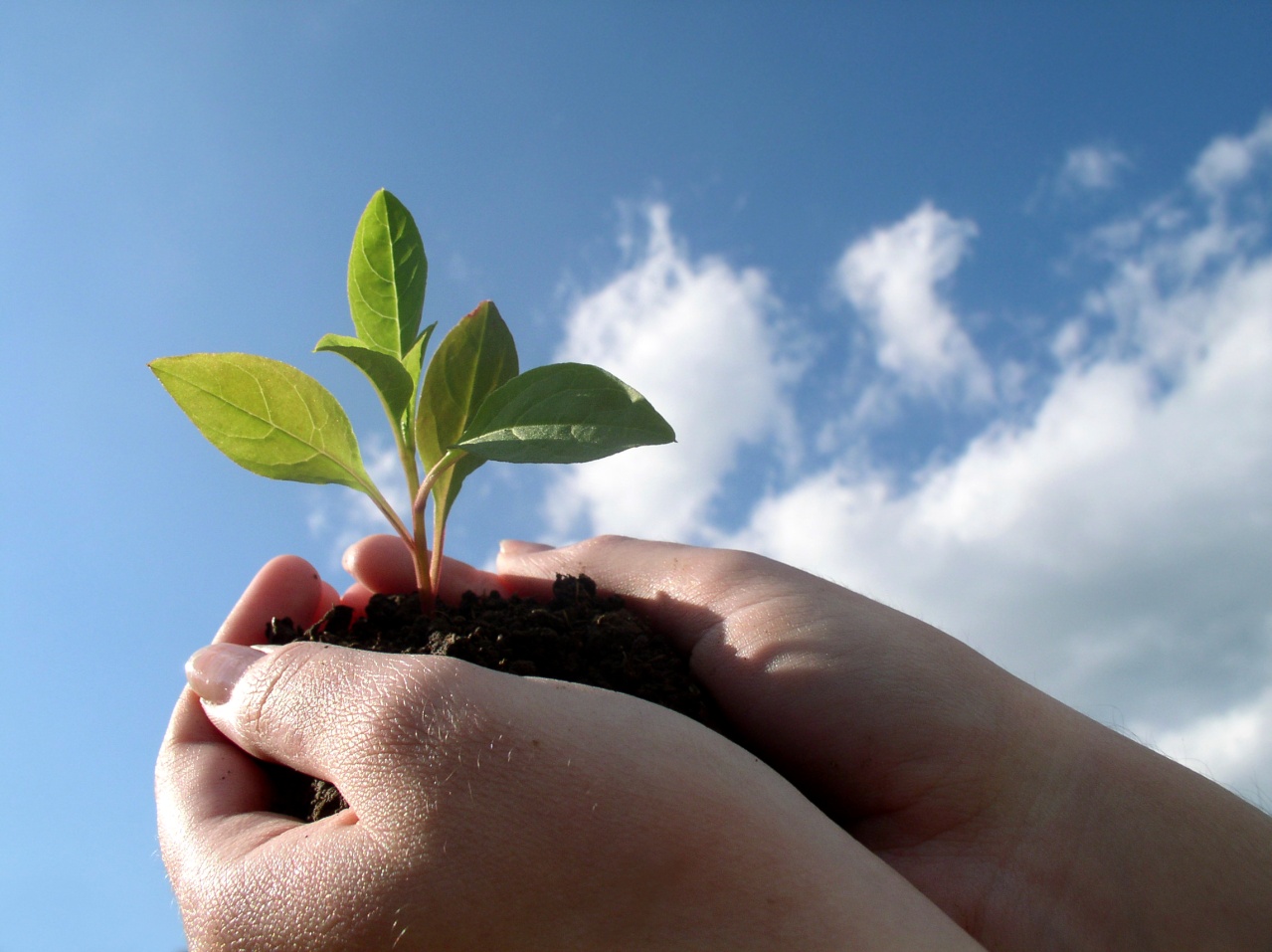 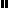 